((السيرة العلمية))  الاسم:   زيد عزت عبد المجيد الملا حسن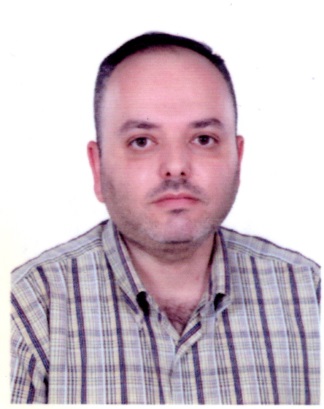 موقع العمل:  الجامعة التقنية الوسطى / كلية التقنيات الصحية والطبية / بغدادالشهادات:  بكالوريوس تقنيات الاسنان  / ماجستير تقنيات صناعة الاسناناللقب العلمي:    مدرس مساعدالتخصص العام:  تقنيات الاسنان التخصص الدقيق:  تقنيات صناعة الاسنانالمجال البحثي:  صناعة اسنان  (( Academic CV ))Name: Zaid Ezzat Abdulmajeed Almula HasanEmployer: Middle Technical University/ College of Health and Medical TechniquesAcademic degrees: BSc. Dental Technology / M tech. Dental TechnologyAcademic title: Assistant Lecturer Research areas: Dental Technologyالمواد الدراسية التي قام بتدريسها في الدراسات ((الاولية / العليا))الدراسة الاوليةالدراسة الاوليةالدراسة العلياالدراسة العلياالمواد الدراسية التي قام بتدريسها في الدراسات ((الاولية / العليا))1الطقم الجزئيالمواد الدراسية التي قام بتدريسها في الدراسات ((الاولية / العليا))2الطقم الكاملالمواد الدراسية التي قام بتدريسها في الدراسات ((الاولية / العليا))المواد الدراسية التي قام بتدريسها في الدراسات ((الاولية / العليا))المواد الدراسية التي قام بتدريسها في الدراسات ((الاولية / العليا))المواد الدراسية التي قام بتدريسها في الدراسات ((الاولية / العليا))المواد الدراسية التي قام بتدريسها في الدراسات ((الاولية / العليا))عدد الاشراف على طلبة الدراسات العلياماجستيردكتوراهعدد الاشراف على طلبة الدراسات العلياعدد البحوث المنشورةمحليعالميعدد البحوث المنشورة2المؤلفات والكتب وبراءات الاختراعالمؤلفات والكتب وبراءات الاختراعالمؤلفات والكتب وبراءات الاختراعالمؤلفات والكتب وبراءات الاختراعالمؤلفات والكتب وبراءات الاختراعالمشاركة في المؤتمرات المشاركة في المؤتمرات المشاركة في المؤتمرات المشاركة في المؤتمرات المشاركة في المؤتمرات Teaching ExperienceUndergraduate studiesUndergraduate studiesPost-graduate studies Post-graduate studies Teaching Experience1Complete dentureTeaching Experience2Partial dentureTeaching ExperienceTeaching ExperienceTeaching ExperiencePost-graduate supervisions Master’s programPhD programPost-graduate supervisions Publications Local Journals International  Journals Publications 2Books and patents Books and patents Books and patents Books and patents Participation in conferencesParticipation in conferencesParticipation in conferencesParticipation in conferences